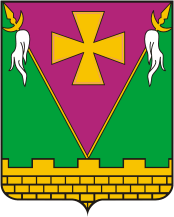 АДМИНИСТРАЦИЯ ЮЖНО-КУБАНСКОГО                                 СЕЛЬСКОГО ПОСЕЛЕНИЯ ДИНСКОГО РАЙОНАПОСТАНОВЛЕНИЕот 06.04.2018                                                                                        № 81пос. ЮжныйОб объявлении в Южно-Кубанском сельском поселении Динского района 17 апреля 2018 года нерабочим днемВ соответствии с Трудовым кодексом Российской Федерации, Федеральным законом от 26.09.1997 № 125-ФЗ «О свободе совести и о религиозных объединениях», постановлением главы администрации (губернатора) Краснодарского края от 30.03.2018 № 133 «Об объявлении в Краснодарском крае 17 апреля 2018  года нерабочим днем», постановлением администрации муниципального образования Динской район от 05.04.2018      № 598 «Об объявлении в муниципальном образовании Динской район 17 апреля 2018 года нерабочим днем» и в связи с установившейся на Кубани традицией пасхального поминовения усопших (Радоница) и обращением епархиального архиерея Православной религиозной организации «Екатеринодарская и Кубанская Епархия Русской Православной Церкви» митрополита Екатеринодарского и Кубанского Исидора п о с т а н о в л я ю:1.  Установить 17 апреля 2018 года нерабочим днем на территории Южно-Кубанского сельского поселения Динского района.2.  Рекомендовать отделу МВД Российской Федерации по Динскому району (Степаненко) принять надлежащие меры по обеспечению правопорядка, защите всех форм собственности и личной безопасности граждан на всей территории Южно-Кубанского сельского поселения, в том числе и в местах проведения поминальных мероприятий.3. Рекомендовать работодателям, использующим труд работников на территории Южно-Кубанского сельского поселения Динского района, в соответствии с действующим законодательством установить нерабочий день 17 апреля 2018 года.	4. Общему отделу (Заболотняя) обнародовать настоящее постановление в установленном порядке и разместить настоящее постановление на официальном сайте администрации Южно-Кубанского сельского поселения в сети Интернет.5.  Настоящее решение вступает в силу со дня его обнародования.Глава Южно-Кубанскогосельского поселения                                                                             А.А. Сивоконь